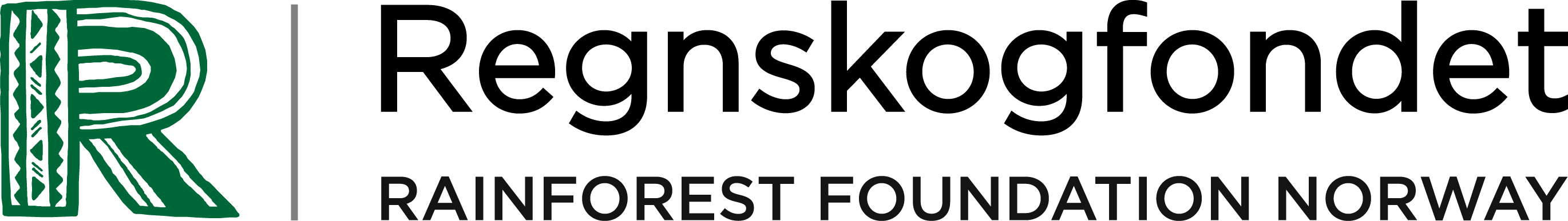 STYRETS BERETNING2016Styrets beretning 2016Regnskogfondet er en norsk organisasjon som har som målsetting å bevare regnskogen og sikre rettighetene til regnskogens tradisjonelle beboere.  Som det heter i organisasjonens visjonserklæring: “Regnskogfondet arbeider for en verden der miljøet er beskyttet og menneskerettighetene oppfylt. Regnskogfondets spesielle fokus er rettet mot de områdene – i regnskogen – der disse to verdensomspennende kampene møtes.” Oppslutningen om regnskogssaken i Norge er meget stor, og det engasjementet og den økonomiske støtten Regnskogfondet mottar fra privatpersoner, næringsliv og den norske stat har stor betydning.  Slik arbeider RegnskogfondetFor å nå sin doble målsetting vil Regnskogfondet:støtte programmer og prosjekter i samarbeid med miljø-, urfolks- og rettighetsorganisasjoner i regnskogsland;arbeide for å forbedre regjeringers, internasjonale organisasjoners og private selskapers politikk og praksis på områder som berører regnskog og rettigheter;skape økende engasjement for regnskogsbevaring nasjonalt og internasjonalt.Regnskogfondet samarbeider med rundt 60 organisasjoner i 11 regnskogland i Amazonas, Sentral-Afrika og Sørøst-Asia og Oseania. 260 millioner mennesker lever i regnskogen. Når skogen forsvinner står de i fare for å tape alt: Arbeid, hjem, kultur og framtid. Det er i seg selv en katastrofe. Men det står mer på spill: Regnskogen har en nøkkelrolle i kampen mot menneskeskapte klimaendringer. Den lagrer milliarder av tonn karbon, den produserer regn og distribuerer nedbør over store områder langt utover tropene. Derfor samarbeider Regnskogfondet tett med skogens folk for å opprettholde de livsviktige økosystemtjenestene som regnskogen leverer både lokalt og globalt.Regnskogfondet deltar aktivt i viktige internasjonale prosesser som angår regnskog og urfolks rettigheter. Sammen med partnerorganisasjoner jobber Regnskogfondet opp mot nasjonale myndigheter i land med og uten regnskog for å bevare regnskogen og sikre grunnleggende rettigheter for menneskene som bor i skogen.Regnskogfondet ble stiftet i 1989 og er del av et internasjonalt Rainforest Foundation-nettverk med søsterorganisasjoner i USA og Storbritannia. Regnskogfondet har kontorer i Mariboesgate 8 i Oslo. Regnskogfondet mottar økonomisk støtte fra Norad og Klima- og miljødepartementet og fra internasjonale stiftelser og fond, som Rainforest Fund, Ford Foundation, Good Energies Foundation og Prince Albert II of Monaco Foundation. Regnskogfondet har rundt 10 000 tusen regnskogvoktere, som er privatpersoner som støtter arbeidet med et månedlig beløp, og mer enn 50.000 personer følger Regnskogfondet på Facebook. Regnskogfondet samarbeider både praktisk og økonomisk med en rekke næringslivsaktører, hvorav samarbeidsavtalene med Rema 1000 og Hafslund er de mest omfattende.Regnskogfondet er en demokratisk organisasjon basert på organisasjonsmedlemskap, og har fem norske organisasjoner som medlemmer: Norges Naturvernforbund, Natur og Ungdom, Miljøagentene, Utviklingsfondet og Framtiden i våre hender.Fortsatt drift I årsregnskapet er forutsetningen om fortsatt drift lagt til grunn, da det etter styrets oppfatning ikke er forhold som tilsier noe annet. Regnskogfondets økonomi baserer seg i betydelig grad på flerårige avtaler med det offentlige angående langsiktig bistand. Felles for disse er at bevilgningsbeløp er kontraktsfestet med forbehold om Stortingets budsjettvedtak. Endrede bistandspolitiske prioriteringer som gir seg utslag i bevilgningene til organisasjonen er den største risikoen for Regnskogfondets økonomiske utvikling. Styrket internasjonal fundraising og en økning av inntektene fra både næringsliv og private givere i Norge de siste årene har i noen grad redusert avhengigheten av offentlige midler. I tillegg gir TV-aksjonen 2015 tilskudd til prosjektvirksomheten med omtrent 30 millioner kroner årlig fram til utgangen av 2020.Den største markedsrisikoen for organisasjonen er i hovedsak knyttet til et eventuelt omdømmetap som reduserer Regnskogfondets evne til å reise offentlige og private midler. Arbeidsmiljø og ansatte.Regnskogfondet har internkontroll for helse-, miljø og sikkerhet. Det er utarbeidet egen sikkerhetsinstruks og Code of Conduct, og det fysiske arbeidsmiljøet er vel tilrettelagt i moderne lokaler. Arbeidsmiljøutvalget avholdt fire møter i løpet av 2016, og i mars ble det for tredje gang gjennomført en medarbeiderundersøkelse i regi av Great Place to Work. Resultatene viste at Regnskogfondet har et godt arbeidsmiljø og medarbeidere med meget sterk identifikasjon med organisasjonen og dens oppgaver. Det er likevel områder som bør forbedres, og en tiltaksplan for oppfølging og forbedring av disse er utarbeidet.De ansatte er organisert i Handel og Kontor, mens Regnskogfondet er medlem av arbeidsgiverorganisasjonen Virke.Sykefraværet var i 2016 på 9,6 prosent, fordelt med 1,2 prosent på egenmeldt og 8,4 prosent på legemeldt sykefravær. Sykefraværet har økt med 3,7 prosentpoeng fra 2015, i hovedsak knyttet til enkelte langvarige sykemeldinger. Det er i løpet av 2016 ikke meldt om alvorlige skader eller uhell knyttet til virksomheten. LikestillingRegnskogfondet søker å gi like muligheter for alle, uavhengig av kjønn og etnisitet. Ved utgangen av 2016 besto staben av 17 menn og 31 kvinner. Styrets sammensetning var fire menn og seks kvinner.MiljørapporteringRegnskogfondet er Miljøfyrtårnsertifisert og følger de retningslinjene som følger av det. Kildesorteringsprosenten var på 43,4 i 2016. Totalt avfallsmengde var 2855 kg. Antall flyreiser t/r var 122 mot 115 i 2015. Vi har et energiforbruk på 104,3 kWh/m Totale utslipp CO2 i 2016 for energi, restavfall og transport var221,7 tonn, opp fra 195,3tonn i 2015.ÅrsregnskapÅrsregnskapet gir en fullgod beskrivelse av Regnskogfondets disponeringer og posisjon ved regnskapsårets slutt. Økonomisk stilling Etter styrets oppfatning er Regnskogfondets finansielle stilling tilfredsstillende. Egenkapitalen er på 177,1 millioner, mot 184,2 ved utgangen av 2015, mens totalkapitalen er på 196 millioner i 2016 mot 204,5 i 2015. Årets resultat øker driftsfondet (fri egenkapital) med 5,4 millioner til 11,5 millioner, mens prosjektfondet øker med 5,9 millioner til 28,9 millioner. Egenkapital med eksternt pålagte restriksjoner (TV-aksjonen 2015) er på 136,7 millioner mot 155,1 millioner i 2015. Regnskogfondet har ingen pantegjeld og likviditeten er god.										Oslo, 7. juni 2017---------Hvis plass (evt. som tekstbokser på et kart eller bildecollage):Amazonas:I Amazonas ødelegges regnskogen i hovedsak på grunn av landbruk og kvegdrift, olje- og gassutvinning, gruve- og tømmerdrift og ulike infrastrukturprosjekter.Hva gjør Regnskogfondet?Regnskogfondet jobber for en helhetlig beskyttelse og forvaltning av utvalgte, store og sammenhengende "mosaikker" av ulike typer verneområder i regionen og er en pådriver for opprettelsen av nye urfolksterritorier. Sentral-Afrika:Regnskogen i Den demokratiske republikken Kongo står i fare for å åpnes for storstilt industriell hogst. Dette vil skape store problemer for 40 millioner kongolesere, som er direkte avhengig av skogen.Hva gjør Regnskogfondet?Regnskogfondet jobber for at kongolesiske myndigheter skal anerkjenne pygmeenes rettigheter i lovverket og at landet skal ratifisere FNs urfolkskonvensjon. Sammen med partnere dokumenterer Regnskogfondet at skogfolk har legitime landkrav som må tas hensyn til i forbindelse med myndighetenes arealplanlegging.Sørøst-Asia og Oseania:Regnskogen i Sørøst-Asia ødelegges raskest i verden. Ødeleggelsene skyldes i hovedsak plantasjedrift, ulovlig hogst og omfattende gruvedrift.Hva gjør Regnskogfondet?Regnskogfondet arbeider for å bremse avskogingen i regionen. Gjennom å bygge kapasitet i partnerorganisasjonene kan Regnskogfondet bidra til å sette urfolks rettigheter på de nasjonale agendaene, motarbeide korrupsjon og kreve at de bedriftene som i dag står for omfattende avskoging etablerer og implementerer policyer for null avskoging. 